NAME: FAWEHINMI OLABAMIDELE IBUKUNOLUWAMATRIC NO. 15/SCI01/014CSC 309 Assignment300L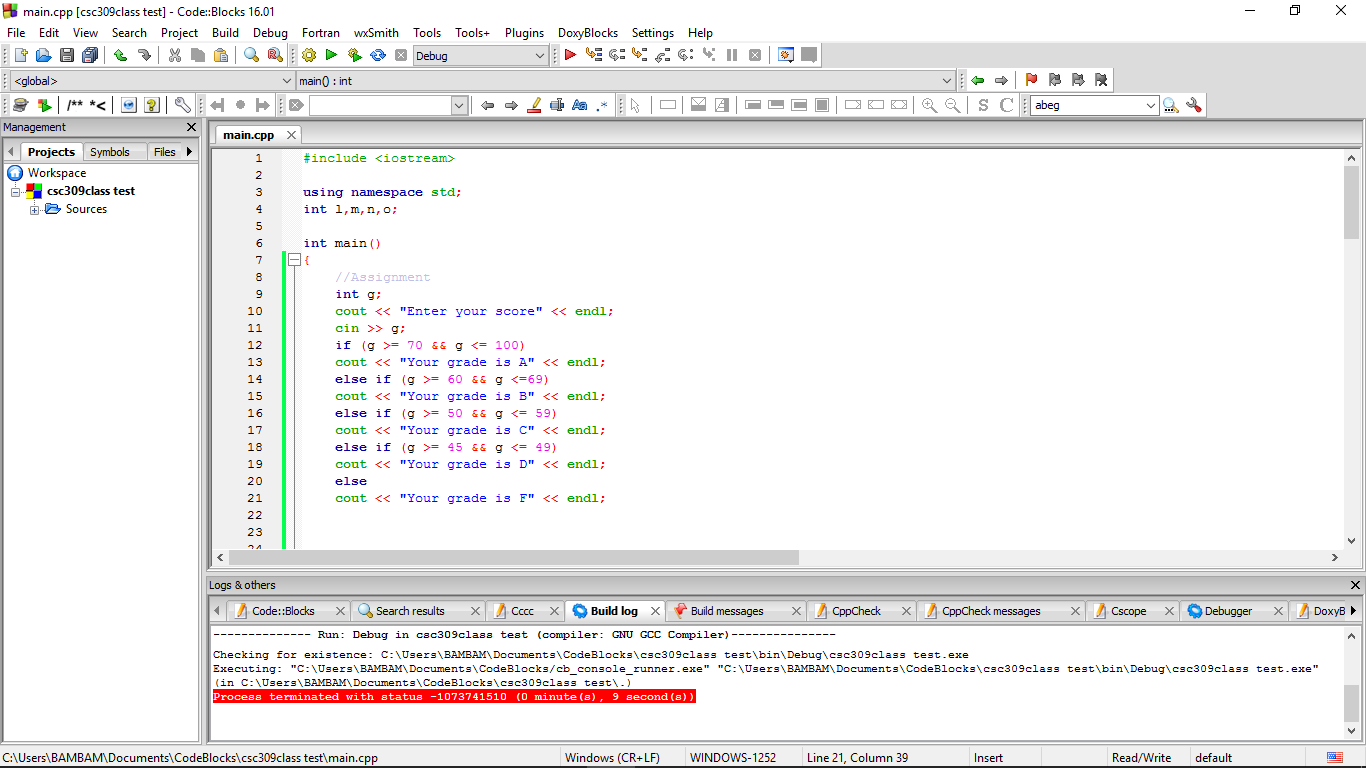 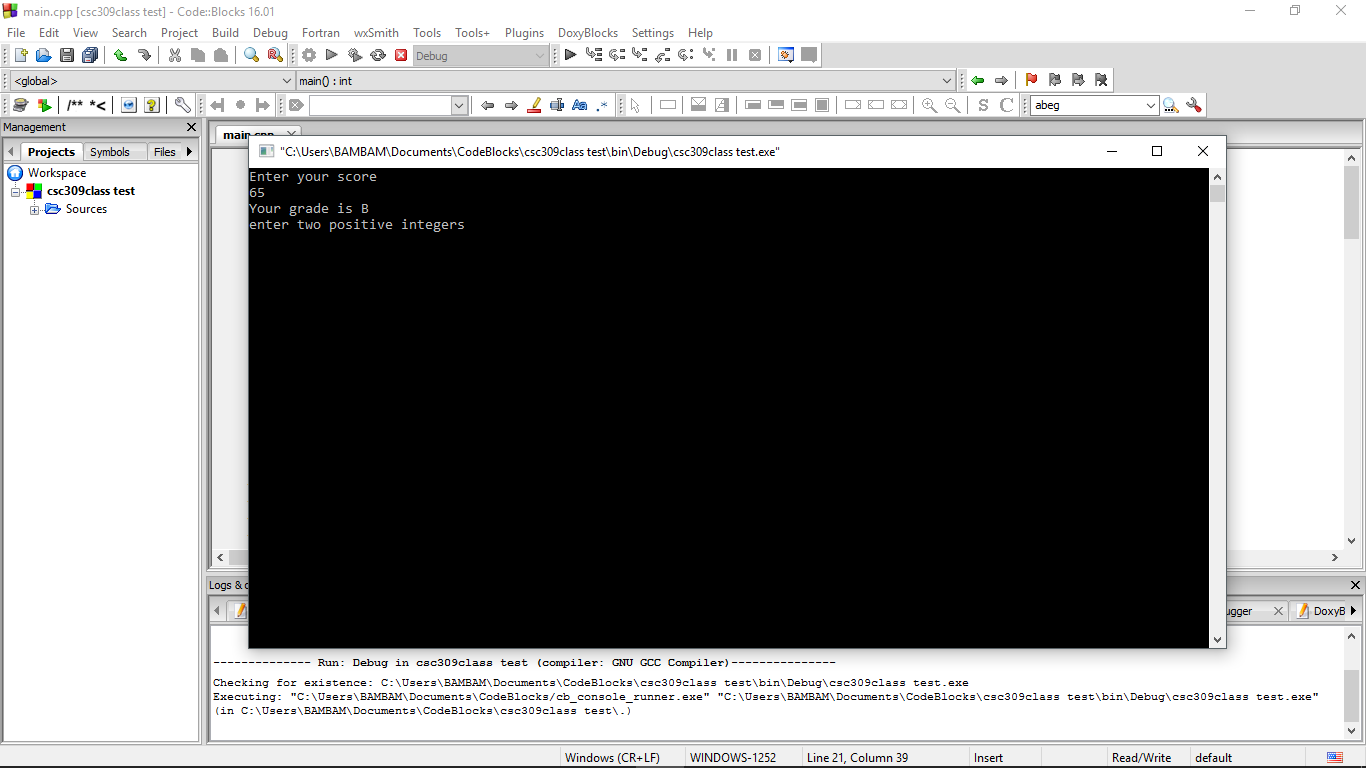 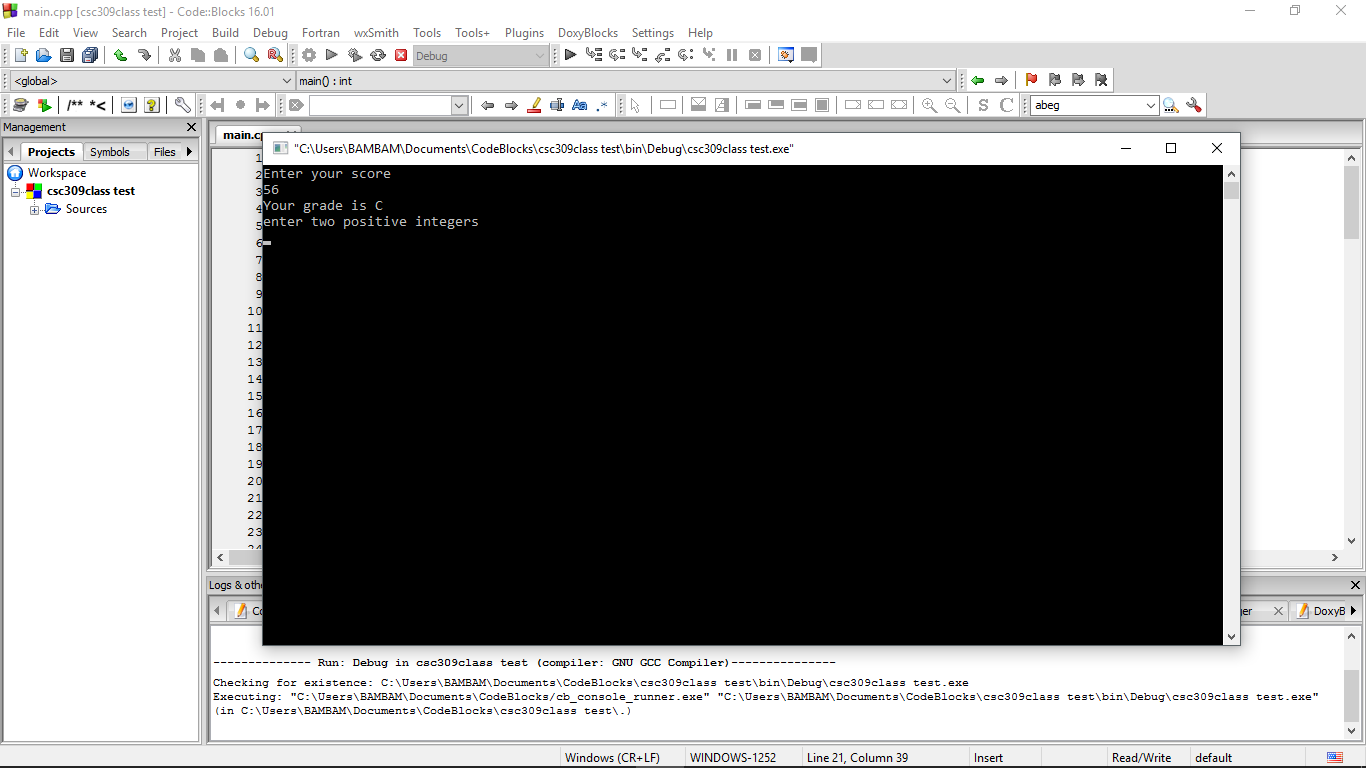 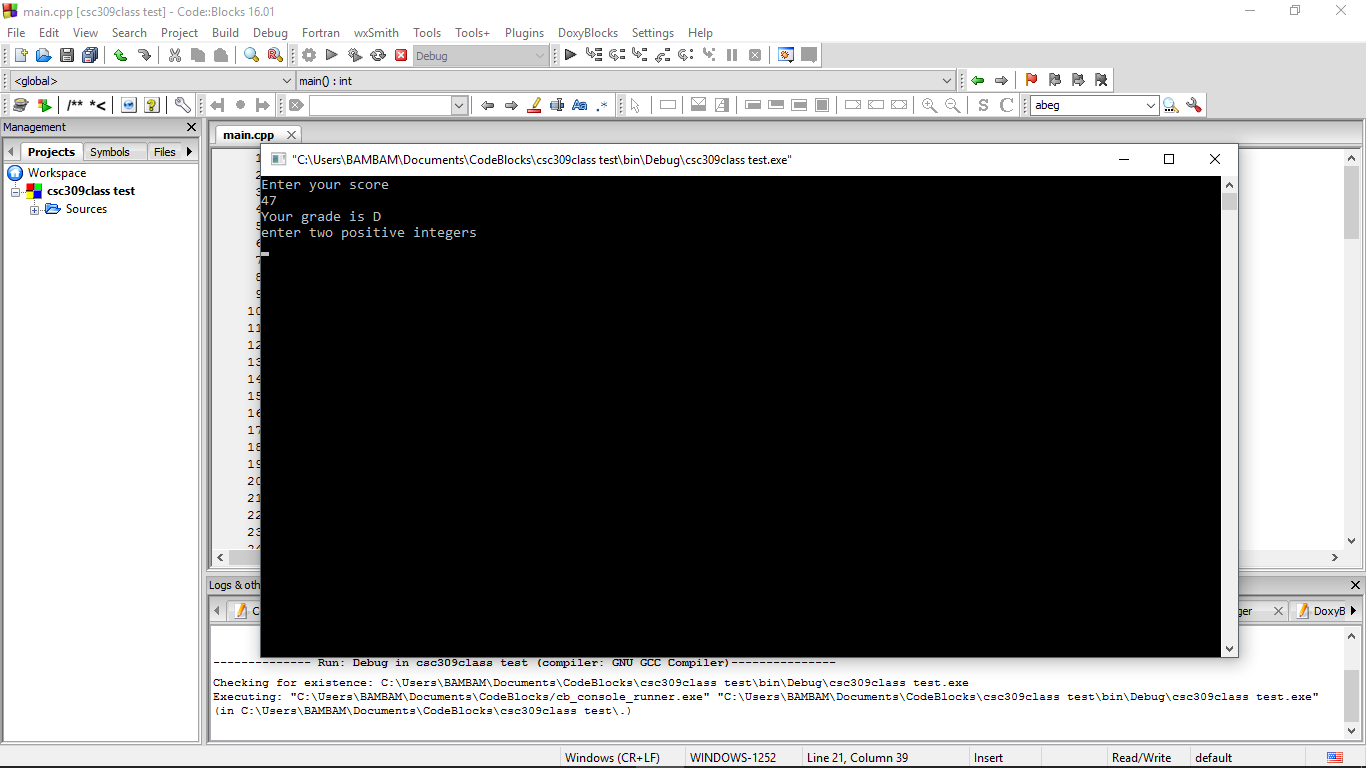 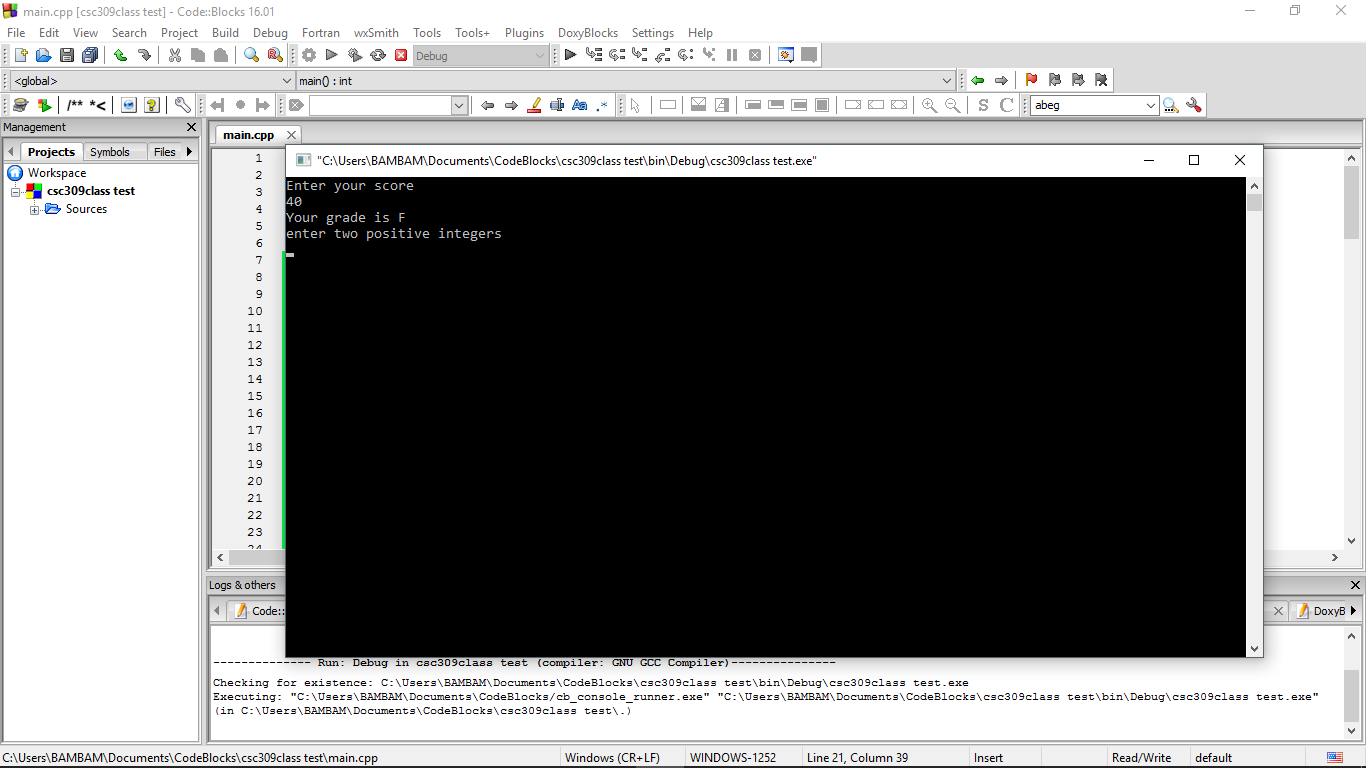 